         Акция  «Наш флаг – Наша гордость»Ежегодно 22 августа в России отмечается День Государственного флага Российской Федерации. Воспитанники старшей группы приняли участие в акции. Ребята прочли стихи, гордо держа в руках флаги нашей Родины! Глядя на них, мы понимаем, что растим настоящих патриотов, достойных граждан нашей великой страны.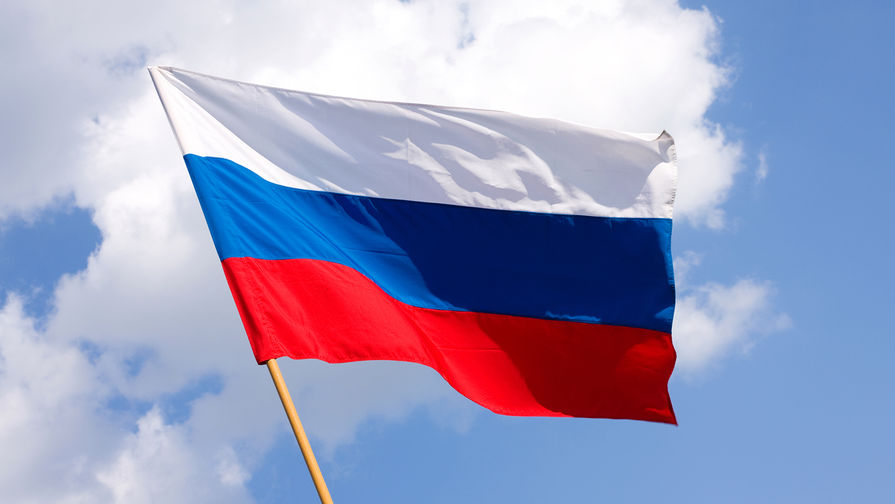 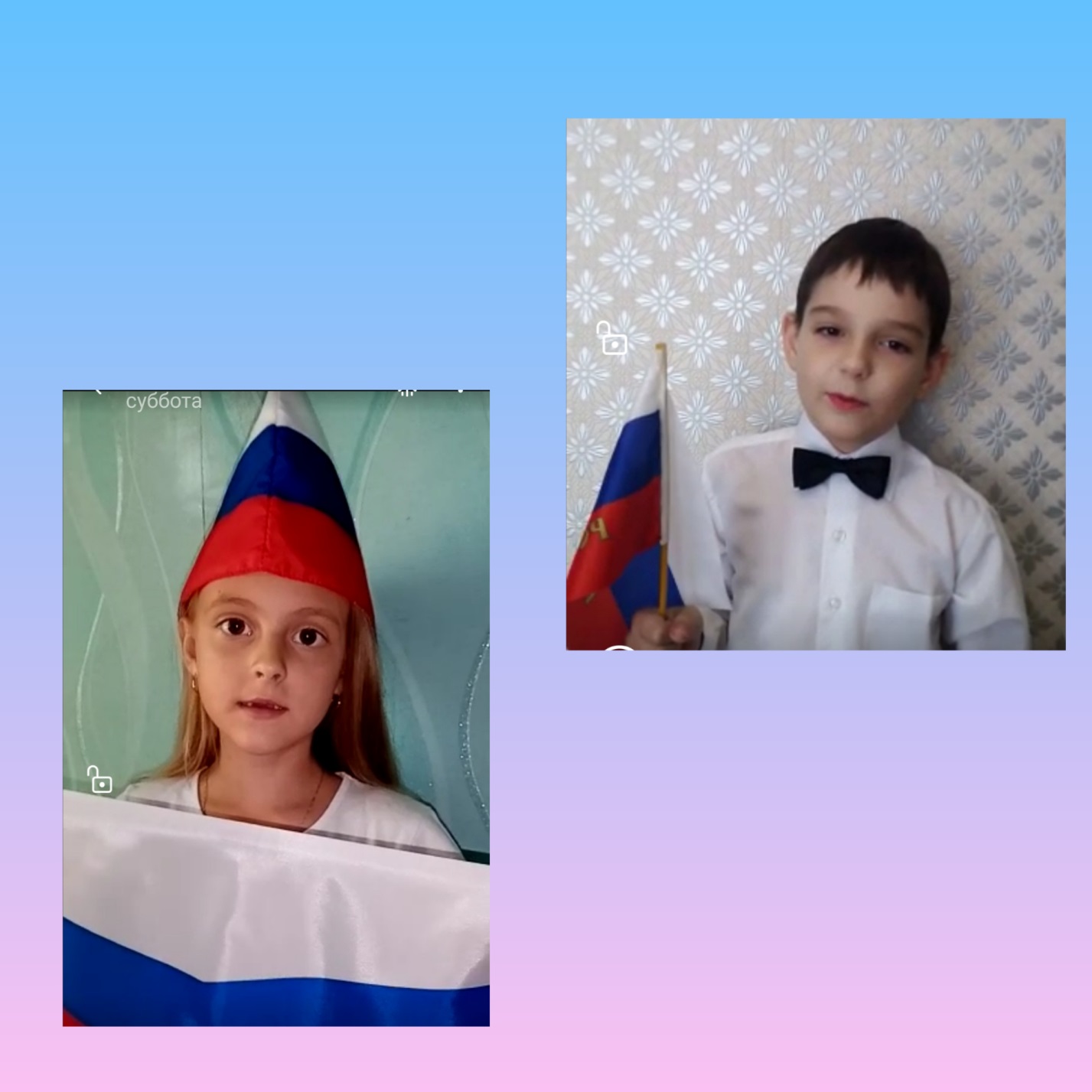 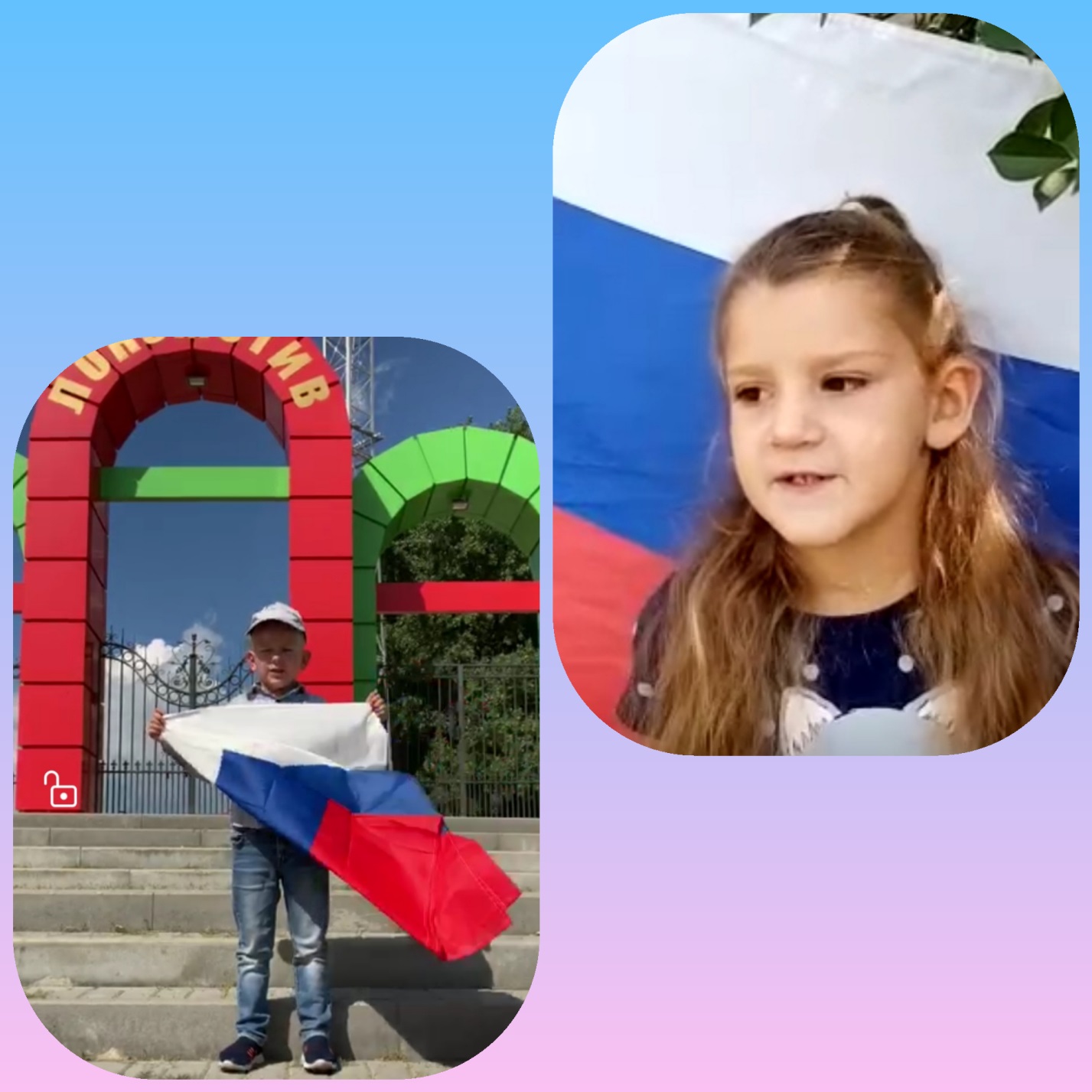 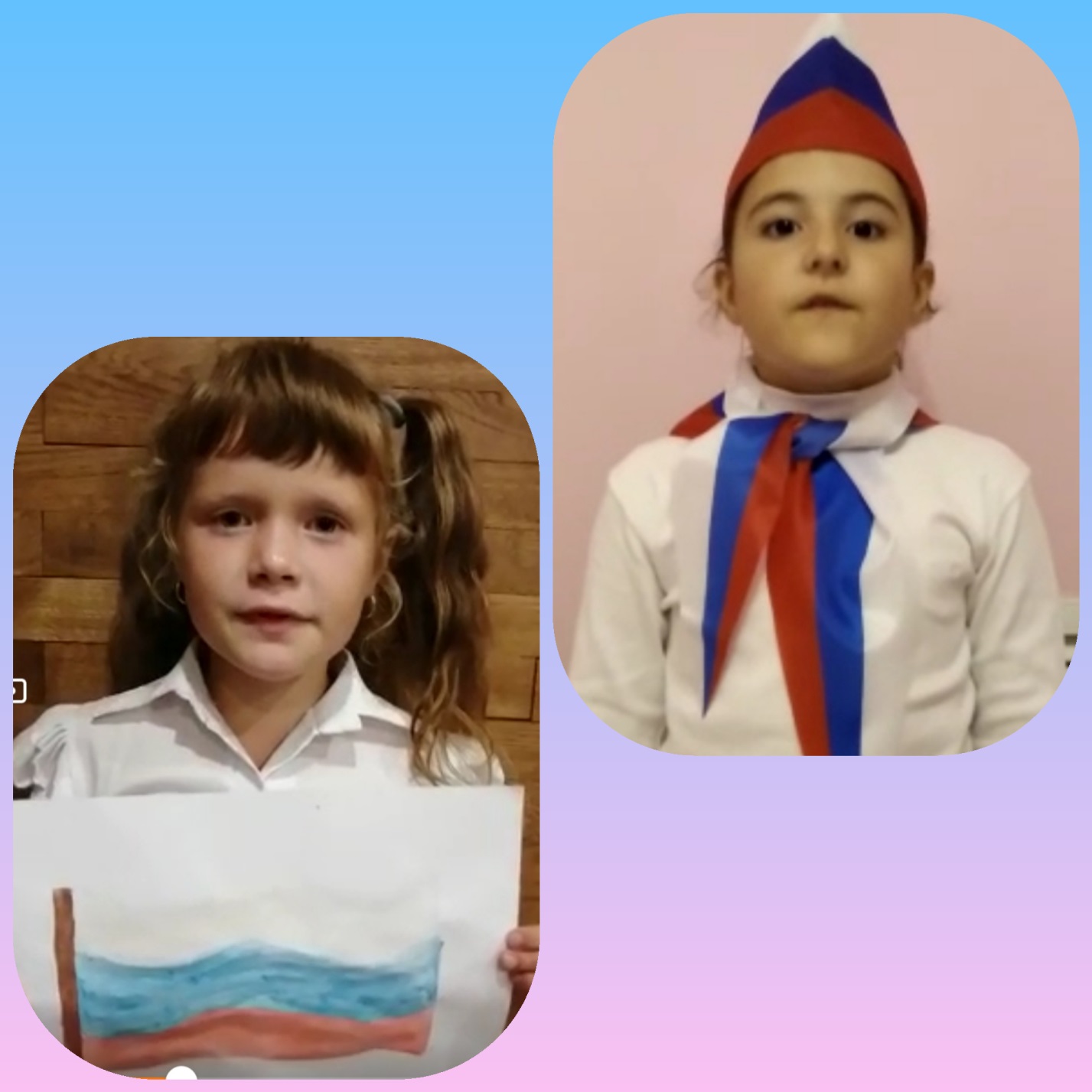 